3D tisk – 3D obrázekPracovní list doplňuje video o 3D tisku. Obsahuje několik tvořivých úkolů. Jeden z úkolů je návodem na tvorbu 3D obrázků. Pracovní list je určen žákům 3.–5. tříd. Potřebnými pomůckami je pravítko a tužka.3D tisk________________________________________________________V krátkém videu jste viděli, co je to 3D tisk. Vymyslete a napište alespoň 5 věcí, které byste zvolili jako 3D model pro 3D tiskárnu.………………………………………………………………………………………………………………………………………………………………………………………………………………………………………………………………………………………………………………………………………………………Do čtvercové sítě nakreslete jeden z modelů, který jste zapsali v úkolu 1. Model zjednodušte a zakreslete pomocí vybarvování jednotlivých čtverečků.Příklad - hrneček: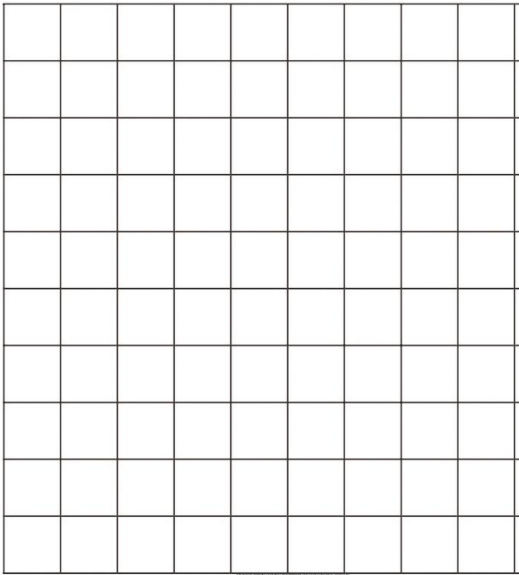 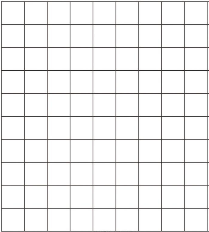 Zkuste si vytvořit 3D obrázek podle návodu. Budete potřebovat tužku a pravítko:Vyznačte pomocí pravítka po obou stranách listu tečky, které budou od sebe vzdálené 1 cm. Tečky proti sobě budete později spojovat do linek.Umístěte svou ruku doprostřed papíru a obtáhněte ji tence tužkou.Začněte spojovat tečky do linek a vždy vynechte obtaženou ruku. Linky veďte i mezi prsty.Vynechané části ruky dokreslete dle ilustračního obrázku.Ruku můžete vystínovat tužkou nebo pastelkami.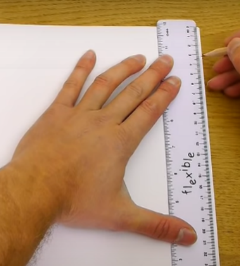 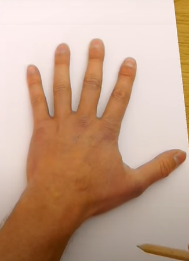 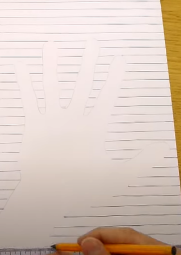 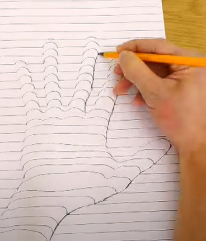 Co jsem se touto aktivitou naučil/a:………………………………………………………………………………………………………………………………………………………………………………………………………………………………………………………………………………………………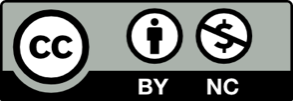 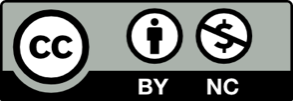 